NM : Non Maîtrisées/ IM : Insuffisamment Maîtrisées / M : Maîtrisées / BM : Bien MaîtriséeRéalisation du chef d’œuvre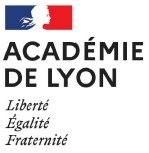 Baccalauréat professionnel Réalisation du chef d’œuvreBaccalauréat professionnel Réalisation du chef d’œuvreBaccalauréat professionnel GRILLE D’ÉVALUATION DE L’ORAL - SESSION ….Arrêté du 20 octobre 2020GRILLE D’ÉVALUATION DE L’ORAL - SESSION ….Arrêté du 20 octobre 2020GRILLE D’ÉVALUATION DE L’ORAL - SESSION ….Arrêté du 20 octobre 2020CANDIDAT.ECANDIDAT.ECANDIDAT.ENom :Prénom(s) :Date de naissance :Nom :Prénom(s) :Date de naissance :N° d’identification du candidat :Intitulé du diplôme préparé :COMPOSITION DE LA COMMISSION D’ÉVALUATIONCOMPOSITION DE LA COMMISSION D’ÉVALUATIONCOMPOSITION DE LA COMMISSION D’ÉVALUATIONNom PrénomDiscipline enseignéeSignatureIntitulé du chef d’œuvre présenté : ⬜   Projet collectif   ou  ⬜   Projet individuel             Date de l’évaluation :                   Note …..  /20Intitulé du chef d’œuvre présenté : ⬜   Projet collectif   ou  ⬜   Projet individuel             Date de l’évaluation :                   Note …..  /20Intitulé du chef d’œuvre présenté : ⬜   Projet collectif   ou  ⬜   Projet individuel             Date de l’évaluation :                   Note …..  /20CapacitésCompétences principales Critères d’évaluation NMIMMBMPointsCapacité à restituer le travail mené dans le cadre de la réalisation du chef-d'œuvreRelater la démarche utilisée pour conduire à la réalisation du chef-d’œuvre Hiérarchisation des informations utilisées pour introduire le sujet.50%Capacité à restituer le travail mené dans le cadre de la réalisation du chef-d'œuvreRelater la démarche utilisée pour conduire à la réalisation du chef-d’œuvre Respect des consignes sur le contenu exigé de la présentation   50%Capacité à restituer le travail mené dans le cadre de la réalisation du chef-d'œuvre Montrer en quoi la réalisation du chef-d’œuvre relève de la démarche de projet Clarté et exactitude de la démarche 50%Capacité à restituer le travail mené dans le cadre de la réalisation du chef-d'œuvreS'adapter à ses interlocuteurs et à la situation.Clarté de la présentation et pertinence des termes utilisés.50%Capacité à restituer le travail mené dans le cadre de la réalisation du chef-d'œuvreS'adapter à ses interlocuteurs et à la situation. Autonomie par rapport au support de présentation  50% Capacité à analyser sa démarche et à la situer dans le métier et la filière professionnelleAnalyser les particularités et difficultés du travail réalisé en autonomie Réflexivité sur son niveau d’autonomie dans le travail réalisé 50% Capacité à analyser sa démarche et à la situer dans le métier et la filière professionnelleApprécier les points forts et les points faibles du chef-d’œuvre et de la démarche adoptée.Réflexivité sur les difficultés rencontrées et la manière dont elles ont été traitées50% Capacité à analyser sa démarche et à la situer dans le métier et la filière professionnelleApprécier les points forts et les points faibles du chef-d’œuvre et de la démarche adoptée.Réflexivité sur les points forts et les points faibles de la réalisation et de la démarche.50% Capacité à analyser sa démarche et à la situer dans le métier et la filière professionnelleFaire ressortir la valeur ou l'intérêt que présente son chef-d’œuvre.Niveau de réflexion personnelle  50% Capacité à analyser sa démarche et à la situer dans le métier et la filière professionnelleFaire ressortir la valeur ou l'intérêt que présente son chef-d’œuvre.Pertinence du chef-d’œuvre par rapport à la filière métier du candidat50% Capacité à analyser sa démarche et à la situer dans le métier et la filière professionnelleFaire ressortir la valeur ou l'intérêt que présente son chef-d’œuvre.Pertinence des enjeux de repérés 50% Capacité à analyser sa démarche et à la situer dans le métier et la filière professionnelleTransposer la démarche de projet adoptée Pertinence de la mise en perspective de l'expérience 50%Justification du degré de maîtrise des compétences (à renseigner obligatoirement pour toute note inférieure à 10)